LICEO TÉCNICO PROFESIONAL C-25 TALCAHUANO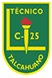 Profesora Rocío SepúlvedaReligión EvangélicaApoyo a guía “El carácter de Cristo”LOS VALORES MORALESOBJ.- Apreciar el sistema de valores del cristianismo y su influencia en la Humanidad.Nombre:	_________________________________________	Fecha_____________ Curso_____________Los Valores Morales son aquellos que proveen a las personas para defender y crecer en su dignidad. Los valores morales son desarrollados y perfeccionados por cada persona a través de su experiencia.Por lo general los valores morales perfeccionan al hombre, en cuanto a las acciones buenas que realice, como: vivir de manera honesta, ser sincero, y ser bondadoso, entre otras.Aun así, escoger los valores morales es una decisión netamente de la persona y no está obligado a ejecutarlo, es decir, cada persona es dueña de sus elecciones, y está en su juicio decidir si opta por ellos o no, sin embargo como cristianos debiéramos elegir y tomar acción sobre estos, ya que Jesús fue el principal exponente de cada uno de ellos y tendrá un efecto de calidad extra en cada personaEntre los valores morales podemos encontrar:El Amor: El amor es considerado como la unión de expresiones y actitudes importantes y desinteresadas, que se reflejan entre las personas capaces de desarrollar virtudes emocionales.El Agradecimiento: La gratitud, agradecimiento, gratitud o aprecio es un sentimiento, del corazón o de actitud en el reconocimiento de un beneficio que se ha recibido o va a recibirEl Respeto: Respeto significa mostrar respecto y el aprecio por el valor de alguien o de algo, incluyendo el honor y la estima. Esto incluye el respeto por uno mismo, respeto por los derechos y la dignidad de todas las personas y el respeto por el medio ambiente que sustenta la vida. El respeto nos impide lastimar a lo que debemos valorar.La Amistad: La amistad es una relación entre dos personas que tienen afecto mutuo el uno al otro. La amistad y de convivencia son considerados como atraviesa a través de un mismo continuo. La Bondad:Es el estado o cualidad de ser bueno, sobre todo moralmente bueno o beneficioso. En cierto sentido, es la cualidad de tener calidadLa Dignidad:La dignidad es un término que se utiliza en las discusiones morales, éticos y políticos para significar que un ser tiene un derecho innato de respeto y trato ético.La Generosidad: La generosidad es el hábito de dar libremente, sin esperar nada a cambio. Puede implicar tiempo, ofreciendo bienes o talentos para ayudar a alguien en necesidad. La Honestidad: La honestidad se refiere a una faceta del carácter moral y se refiere a los atributos positivos y virtuosos tales como la integridad, veracidad y sinceridad, junto con la ausencia de la mentira, el engaño o robo.La Humildad: Es la cualidad de ser modesto y respetuoso. La humildad, en diversas interpretaciones, es ampliamente visto como una virtud en muchas tradiciones religiosas y filosóficas, cuya relación con las nociones de ausencia de ego.La Justicia: La justicia es un concepto de la rectitud moral basada en la ética, la racionalidad, el derecho, la ley natural, la religión o la equidad. También es el acto de ser justo y / o equitativoLa Laboriosidad: Es el gusto por trabajar y esforzarse en conseguir objetivos sin rendirse.La Lealtad: La lealtad es la fidelidad o devoción a una persona, país, grupo o causa.La Libertad: La libertad es la capacidad de los individuos para controlar sus propias acciones.La Paz: Es un estado de tranquilidad que se caracteriza por la no permanencia de conflictos violentos y la facilidad de no tener temor a la violencia. La Perseverancia: Es la tendencia del individuo a comportarse sin ser reforzado en los propósitos motivación y al no desfallecer en el intento.La Prudencia: Es la capacidad de gobernar y disciplinar a sí mismo mediante el uso de la razón. La Responsabilidad: Un deber u obligación de realizar satisfactoriamente o completar una tarea La Solidaridad: La solidaridad es la integración y el grado y tipo de integración, que se muestra por una sociedad o un grupo de gente y de sus vecinos.La Tolerancia: una actitud justa y objetiva, y permisiva hacia aquellos cuyas opiniones, prácticas, raza, religión, nacionalidad, etc, difieren de los propios.